SKRIPSIPENGGUNAAN VIDIOEDUKATIFUNTUK MENINGKATKANPENGETAHUAN SANTRI TENTANG SCABIESDIPONDOK PESANTREN BANI ALI MURSYADDESA KERIK KECAMATAN TAKERANKABUPATEN MAGETAN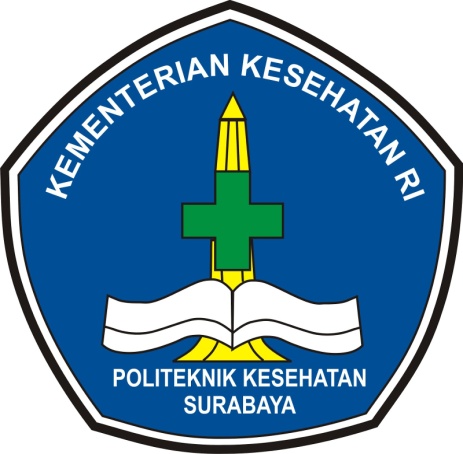 OlehSURYA BAGUS YUNANTONIM. P27933321080SURYA BAGUS YUNANTONIM. P27833321089KEMENTERIAN KESEHATAN RIPOLITEKNIK KESEHATAN KEMENKES SURABAYAJURUSAN KESEHATAN LINGKUNGANPROGRAM STUDI DIV SANITASI LINGKUNGAN SARJANA TERAPANTAHUN 2023SKRIPSIPENGGUNAAN VIDIO EDUKATIF UNTUK MENINGKATKAN PENGETAHUAN SANTRI TENTANG SCABIESDI PONDOK PESANTREN BANI ALI MURSYADDESA KERIK KECAMATAN TAKERANKABUPATEN MAGETANOlehSURYA BAGUS YUNANTONIM. P27833321089SURYA BAGUS YUNANTONIM. P27833321089KEMENTERIAN KESEHATAN RIPOLITEKNIK KESEHATAN KEMENKES SURABAYAJURUSAN KESEHATAN LINGKUNGANPROGRAM STUDI DIV SANITASI LINGKUNGAN SARJANA TERAPANTAHUN 2023PENGGUNAAN VIDIO EDUKATIF UNTUK MENINGKATKAN PENGETAHUAN SANTRI TENTANG SCABIESDI PONDOK PESANTREN BANI ALI MURSYADDESA KERIK KECAMATAN TAKERANKABUPATEN MAGETANSKRIPSIUntukmemperolehsebutanSarjanaTerapan Kesehatan LingkunganProgram Studi Diploma IV SanitasiLingkunganSarjanaTerapanPoliteknik Kesehatan Kemenkes SurabayaOleh :SURYA BAGUS YUNANTONIM. P27833321089KEMENTERIAN KESEHATAN RIPOLITEKNIK KESEHATAN KEMENKES SURABAYAJURUSAN KESEHATAN LINGKUNGANPROGRAM STUDI DIV SANITASI LINGKUNGAN SARJANA TERAPANTAHUN 2023